Муниципальное дошкольное образовательное учреждение «Детский сад №2» муниципального образования - Милославский муниципальный район Рязанской областиДоклад на тему:«Экологическое воспитание детей раннеговозраста»(на педагогическом совете МДОУ )                                                                                                 Подготовила и провела:                                                                       воспитатель Мулялкина Инна Владимировна	    п. Милославское  , 2017 г.                                           «Человек стал человеком, когда услышал шепот листьев                                                     и песню кузнечика, журчание весеннего ручья и звон                                                  серебряных колокольчиков в бездонном летнем небе,                                                  шорох снежинок и завывание вьюги за окном, ласковый                                                  плеск волны и торжественную тишину ночи, – услышал,                                                  и, затаив дыхание, слушает сотни и тысячи лет чудесную                                                  музыку жизни».                                                                                                          В. А. Сухомлинский.Актуальность работы:Ранний возраст - самое благоприятное время для сенсорного развития, для накопления представлений об окружающем мире. Начинать экологическое воспитание можно и нужно с момента поступления ребенка в детский сад.Цель: Воспитание осознанно правильного отношения детей к природе, формирования у них основ экологического сознания.Задачи: -заложить первые представления и ориентиры в мире природы; -способствовать развитию у детей познавательных и речевых умений; -воспитывать у детей гуманное и эстетическое отношение к природе.Методы работы с детьми: наблюдения за живыми и неживыми объектами; опытно-экспериментальная деятельность; подвижные и дидактические игры; непосредственно образовательная деятельность; использование иллюстративно-наглядного материала; чтение детской художественной литературы; посильный труд в природе.Экологическое воспитание детей— предполагает воспитание гуманного отношения к природе, к живым организмам, к природным материалам. Формирование экологической культуры ребёнка — непростой и длительный процесс. Ребёнок с самого рождения не отделяет себя от окружающего мира и жадно тянется ко всему живому. Крайне необходимо не разрушить это хрупкое сознание единства с природой. Как более эффективно воспитать экологическую культуру детей, чтобы в будущем из них выросли полноценные члены общества? Как научить детей любить и беречь природу? Научить правильным способам взаимодействия с растениями и животными: рассматривать растения, не нанося им вред; наблюдать за животными, не беспокоя их и не причиняя им вреда. В этом возрасте детям интересно все окружающее вокруг, они внимательно слушают, наблюдают, и запоминают переданную информацию. Детям необходимо дать понятие о том, что и растения, и животные – живые существа, они дышат, пьют воду, растут, а самое главное, чувствуют боль, как человек. Малыши всё понимают и ощущения свои сохраняют надолго, а если они эмоционально окрашены, то и на всю жизнь.Работу по экологическому образованию я осуществляю в двух направлениях: на играх-занятиях и в повседневной жизни. Знания, умения и навыки, полученные детьми на занятиях, закрепляю в повседневной жизни.Слайд 1. Наблюдая за комнатными растениями, у детей закрепляются имеющиеся у них представления о растениях, части растений (листья, стебель, цветок). Первоначальное представление о потребностях растения в воде, свете, тепле. Об уходе – создании необходимых условий. Делается вывод, что листья у всех растений разные: есть большие, длинные, есть маленькие, короткие. Дети знакомятся с приемами полива растений. Учатся протирать листья влажной тряпочкой. У детей появляется желание ухаживать за ними.Слайд 2. Наблюдая за процессом посадки лука, дети учатся сажать луковицы в землю. Расширяется представления детей об условиях, необходимых для роста и развития растений. Знакомятся со свойствами лука, круглый, горький, но он очень полезный, в нем много витаминов.Слайд 3. Играя в дидактическую игру «Во саду, ли в огороде» Дети учатся различать по внешнему виду овощи (помидор, огурец, морковь) и фрукты (яблоко, груша и т.д.)Слайд 4. Рассматривая картинки, иллюстрации дети узнают и называют домашних животных. Выделяют наиболее характерные особенности животных.Слайд 5. В своей работе я использую дидактические игры экологического содержания «Животные и их детеныши»Дети учатся различать взрослых животных и их детенышей.Слайд 6. Игра «Что как плавает» Цель: знакомство со свойством камней. Сравниваем камень с деревянной палочкой: что легче, что тяжелее, что тонет в воде, что плавает.Слайд 7. Закрепляя знания о зимних явлениях природы показываю детям кормушку для птиц. Рассказываю детям, что к нам «прилетели птицы» (сорока, синица, воробей). У детей расширяется представление о зимующих птицах. Формируется желание помогать птицам в зимний период. Закрепляются знание названий птиц, формируется умение различать птиц по внешнему виду. Закрепляются представления о том, чем живые птицы отличаются от игрушечных.Дети могут взять игрушечных птиц и «покормить», насыпав в кормушке зерна.Слайд 8. Играя в подвижные игры экологического содержания дети раннего возраста подражают повадкам животных, имитируют движения известных им животных, в некоторых отражаются явления неживой природы. Это такие игры, как «Воробушки и автомобиль», «Солнышко и дождик», «Воробышки и кот». «Птички летают», «Цыплята и кот», «Кошка и мышки», «Зайка серый» и т.д.Дети, подражая действиям, имитируя звуки, в таких играх глубже усваивают знания, а эмоционально положительный настрой способствует углублению у них интереса к природе.Слайд 9. Ветку смородины мы принесли с улицы в теплую группу. Поставили в вазу с водой, чтобы понаблюдать, как будут набухать почки на веточках. Дети узнали, что почка – это домик для листочка, что в группе теплее, чем на улице. Поэтому почки набухают быстрее в помещении, чем на улице на дереве.Слайд 10. Вместе с детьми мы радуемся наступлению весны. Беседуем и наблюдаем за сезонными явлениями (светит солнце, идет дождь, дует ветер). Дети учится различать и называть признаки весны, а затем рисуем солнышко и дождик.Слайд 11. Предлагаю вашему вниманию  макет, игру с экологической направленностью «Домашние животные» который я изготовила для своих воспитанников.Это многофункциональная дидактическая игра, знакомит детей с домашними животными, учит сравнивать, анализировать информацию, устанавливать закономерности, развивает наблюдательность, интерес к окружающему миру. Развивает мелкую моторику рук.Основная цель – Знакомить детей с домашними животными.Слайд 12. Проект по художественно- эстетическому развитию. Продолжать формировать знания о животных фермы.Но все наши усилия по воспитанию у детей экологического сознания будет тщетны, если самые родные и близкие люди, которым они верят и подражают, не будут жечь костры, разбрасывают мусор, уничтожать редкие растения. Поэтому с родителями мы проводим работу по экологическому воспитанию детей в виде, консультаций, бесед.Дети подражают поведению взрослых, поэтому главной задачей каждого взрослого должен стать личный пример бережного отношения к природе.И тогда наши дети не сломают ветку и не пнут щенка, не раздавят жука и не сорвут цветок, не выбросят мусор мимо урны. Прививая ребенку моральные нормы экологического воспитания, мы можете быть уверены, что маленький человек и большая природа будут нам благодарны за свое здоровое будущее.Хочется верить, что любовь к природе останется в сердцах наших воспитанников на долгие годы и поможет им жить в гармонии с окружающим миром.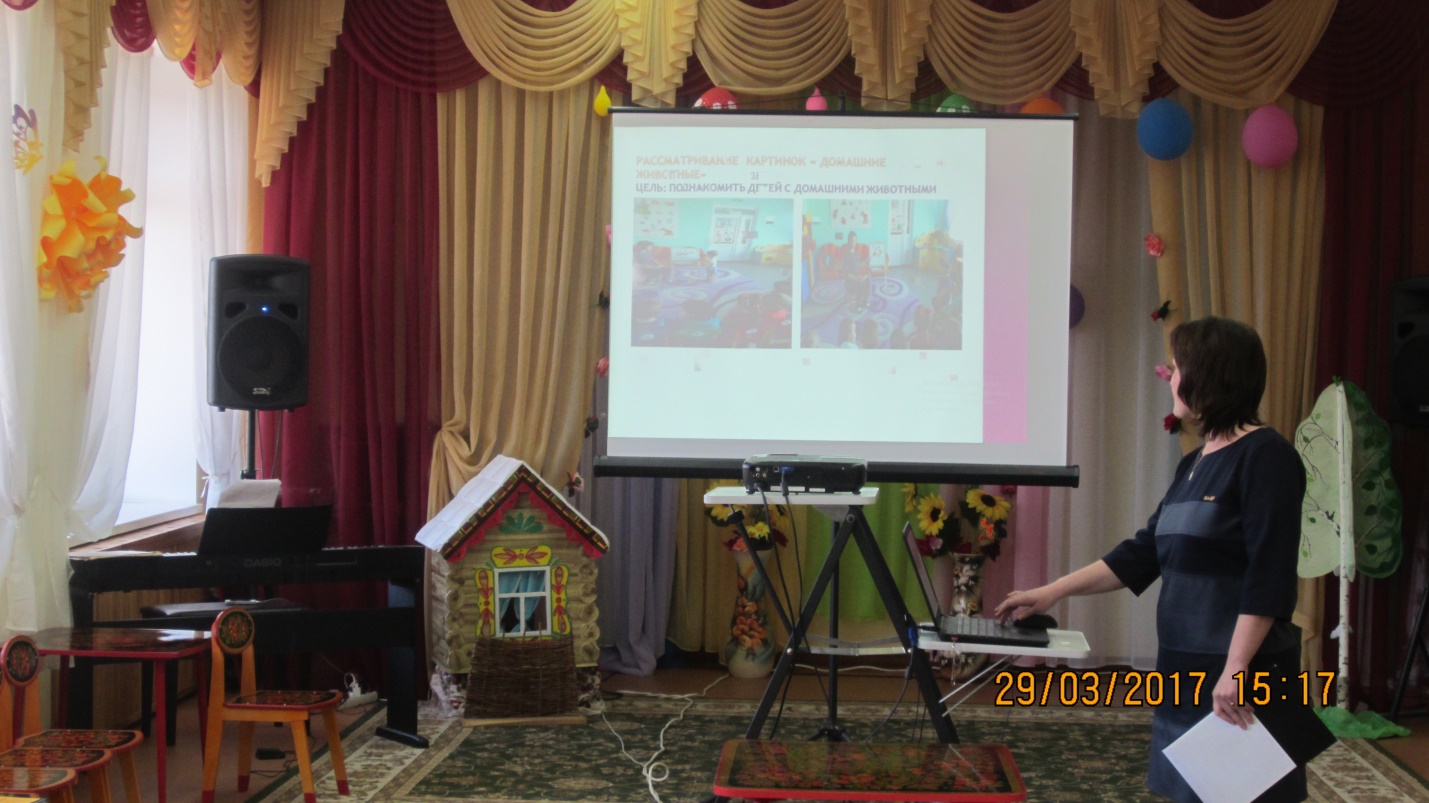 